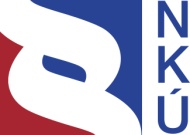 Kontrolní závěr z kontrolní akce15/40Peněžní prostředky určené na rozvoj a obnovu materiálně technické základny státních kulturních zařízeníKontrolní akce byla zařazena do plánu kontrolní činnosti Nejvyššího kontrolního úřadu (dále také „NKÚ“) na rok 2015 pod číslem 15/40. Kontrolní akci řídila a kontrolní závěr vypracovala členka NKÚ RNDr. Hana Pýchová.Cílem kontroly bylo prověřit poskytování, čerpání a použití peněžních prostředků na rozvoj a obnovu materiálně technické základny státních kulturních zařízení.Kontrolováno bylo období let 2012 až 2015, v případě věcných souvislostí i období předcházející a období do ukončení kontroly. Kontrola byla prováděna u kontrolovaných osob od listopadu 2015 do dubna 2016.Kontrolované osoby:Ministerstvo kultury (dále také „MK“),Národní památkový ústav (dále také „NPÚ“),Národní divadlo (dále také „ND“),Národní galerie v Praze,Památník Terezín,Valašské muzeum v přírodě v Rožnově pod Radhoštěm (dále také „VMP“).Námitky, které proti kontrolním protokolům podaly Ministerstvo kultury a Valašské muzeum v přírodě v Rožnově pod Radhoštěm, vypořádali vedoucí skupin kontrolujících rozhodnutími o námitkách. Odvolání, které proti rozhodnutí o námitkách podalo Valašské muzeum v přírodě v Rožnově pod Radhoštěm, bylo vypořádáno usnesením Kolegia NKÚ.K o l e g i u m   N K Ú   na svém X. jednání, které se konalo dne 18. července 2016,s c h v á l i l o   usnesením č. 11/X/2016kontrolní závěr   v tomto znění:I. Úvodní informace k předmětu kontrolyKontrolou NKÚ byly prověřeny činnosti zajišťované Ministerstvem kultury a vybranými příspěvkovými organizacemi v oblasti rozvoje a obnovy materiálně technické základny státních kulturních zařízení.Ministerstvo kultury je ústředním orgánem státní správy mj. pro umění, kulturně výchovnou činnost a kulturní památky, správcem rozpočtové kapitoly 334 – Ministerstvo kultury a správcem programů reprodukce majetku v jeho působnosti.Ministerstvo kultury je zřizovatelem 29 příspěvkových organizací celostátního kulturního a historického významu. Pět z nich NKÚ podrobil kontrole, byly to Národní památkový ústav, Národní galerie v Praze, Národní divadlo, Památník Terezín a Valašské muzeum v přírodě v Rožnově pod Radhoštěm – jednalo se o investory vybraných investičních akcí.V kontrolované oblasti je Ministerstvo kultury správcem dvou programů reprodukce majetku, a to programu 234 110 a programu 134 110, oba mají stejný název Rozvoj a obnova materiálně technické základny státních kulturních zařízení.Hlavními cíli programu 234 110 jsou budování nových objektů, které mají sloužit zejména k rozšíření kapacit poskytovaných služeb a zajištění kvality technologií k uchování kulturního dědictví, rekonstrukce a modernizace přispívající zejména k vyšší kvalitě prezentace a uchování kulturního odkazu a uměleckých sbírek, opravy a údržba zajišťující udržení provozuschopného stavu budov a zařízení, restaurování a konzervace sbírkových fondů.Program 234 110 měl být podle schválené dokumentace realizován od roku 2003 do roku 2007 s termínem vypracování závěrečného vyhodnocení programu do června 2008. Výši účasti státního rozpočtu stanovilo Ministerstvo financí (dále také „MF“) ve výši 2 554 mil. Kč. Dokumentace programu byla pětkrát aktualizována, termín ukončení realizace programu posunut do 31. 12. 2017. Souhrn finančních zdrojů státního rozpočtu byl postupně měněn z 2 554 mil. Kč v roce 2003 až na 8 840 mil. Kč v roce 2015. Aktualizacemi byl počet podprogramů rozšířen ze tří na osm. Kontrolovány byly akce ze dvou podprogramů, a to z podprogramu 234 112 – Podpora reprodukce majetku státních kulturních zařízení a podprogramu 234 113 – Náhrada úbytku objektů kulturních zařízení.Hlavními cíli programu 134 110 jsou rekonstrukce, dostavby a modernizace objektů, investice k zajištění provozu a zvýšení technické úrovně prezentace sbírek muzeí a galerií, výstavba technicky a komunikačně dokonalejších depozitářů, zvýšení úrovně kulturně informačního rozvoje a informačních technologií, investice k zajištění řádné péče o nemovitý a movitý státní majetek mimořádné kulturní a historické hodnoty, na opravy a údržbu budov zapsaných do jmenovitého seznamu kulturních památek, státních hradů a zámků, zajištění investičních potřeb vrcholových kulturních reprezentativních institucí.Program 134 110 byl realizován od roku 2011, podle schválené dokumentace měl být ukončen ke konci roku 2015 a závěrečné vyhodnocení programu mělo být vypracováno do 31. 12. 2016. Účast státního rozpočtu na financování programu stanovilo MF ve výši 1 930 mil. Kč. Aktualizací dokumentace programu v červnu 2014 došlo k navýšení účasti státního rozpočtu na 3 632 mil. Kč a k prodloužení realizace programu do 31. 12. 2018. Program 134 110 má 3 podprogramy. Kontrolovány byly akce ze dvou podprogramů, a to z podprogramu 134 112 – Podpora reprodukce majetku státních kulturních zařízení a podprogramu 134 113 – Náhrada úbytku objektů kulturních zařízení.Tabulka č. 1: Přehled čerpání finančních prostředků v rámci kontrolovaných podprogramůZdroj: 	závěrečné účty kapitoly MK za roky 2008 až 2015, informace poskytnuté Ministerstvem kultury k 22. 4. 2016.Pozn.:	Právní předpisy uvedené v tomto kontrolním závěru jsou aplikovány ve znění účinném pro kontrolované období.II. Shrnutí a vyhodnocení zjištěných skutečnostíCílem kontrolovaných podprogramů byly investice k zajištění péče o nemovitý a movitý majetek mimořádné kulturní a historické hodnoty, zapsaný do jmenovitého seznamu kulturních památek, státních hradů a zámků. Konkrétně se jednalo zejména o rekonstrukce, modernizace, opravy a údržbu kulturně historických objektů. V rámci kontrolovaných podprogramů bylo v období 2008 až 2015 realizováno celkem 559 akcí v celkovém objemu 5 222 mil. Kč. Podprogramy nebyly účinným nástrojem pro dosažení cílů předem stanovených Ministerstvem kultury. Zařazování akcí do podprogramů nevycházelo z potřeb a priorit stanovených MK, ale z požadavků příspěvkových organizací. Pro výběr akcí nebyl nastaven transparentní systém. Realizace podprogramů je stále prodlužována a dosud nebylo provedeno vyhodnocení jejich přínosů.V koncepčních materiálech MK je oblast rozvoje a obnovy materiálně technické základny státních kulturních zařízení řešena pouze okrajově. V těchto dokumentech ani v jiných navazujících dokumentech není uvedeno vyhodnocení současného stavu ani stavu žádoucího a nejsou v nich stanoveny časové parametry ani předpokládaný objem peněžních prostředků.Základní cíle a parametry programů nevycházejí z vlastní koncepční činnosti MK. Podkladem pro tvorbu programů byly zejména finanční, věcné a časové požadavky příspěvkových organizací jako budoucích investorů.Financování programů na podporu rozvoje a obnovy materiálně technické základny státních kulturních zařízení probíhá celkem 13 let a dosud nebylo vyhodnoceno. MK tak neověřilo, jakých přínosů bylo podporou programů dosaženo. Ukončení staršího z programů, zahájeného v roce 2003, je stanoveno na rok 2017, tj. 14 let od jeho zahájení. Druhý program, zahájený v roce 2011, má být ukončen v roce 2018, tj. 7 let po svém schválení.MK nenastavilo u programu 134 110 jednoznačná pravidla pro výběr akcí k realizaci. Nastavilo bodový systém hodnocení žádostí o dotaci, který se v praxi projevil jako formální a který vykazuje znaky možného subjektivního posuzování žádostí o dotace.Ministerstvem kultury stanovené parametry podprogramu 134 112 nepostihly různorodost realizovaných akcí. Naplnění cílů tohoto podprogramu tak bude obtížné vyhodnotit.MK jako správce programu nepožadovalo, aby příjemci dotací předkládali návrhy dodatků ke smlouvám o dílo k odsouhlasení, takže nemělo přehled o změnách věcných, finančních a časových parametrů jednotlivých akcí. Tento nedostatek byl v průběhu kontrolní akce odstraněn.Při kontrole 14 akcí nebyly zjištěny zásadní nedostatky při nakládání s peněžními prostředky státního rozpočtu. U 11 akcí bylo zjištěno prodloužení termínů realizace a u 10 akcí došlo k navýšení celkových nákladů. U jedné akce NKÚ vyhodnotil zjištěné skutečnosti jako porušení rozpočtové kázně ve výši 250 800 Kč.S ohledem na tyto skutečnosti Nejvyšší kontrolní úřad doporučuje Ministerstvu kultury:vyhodnotit současný a žádoucí stav státních kulturních zařízení v gesci Ministerstva kultury a stanovit priority, investiční potřeby a časové parametry;stanovit jasná kritéria pro zařazování akcí k realizaci;při prodlužování realizace programů provádět jejich průběžné vyhodnocování;zajistit vazbu mezi parametry v dokumentaci programu a parametry jednotlivých realizovaných akcí;zajistit včasné vyhodnocení realizovaných akcí.III. Podrobnosti ke zjištěným skutečnostemK bodu 1:MK zpracovalo a ke kontrole NKÚ předložilo řadu koncepčních materiálů z oblasti rozvoje a obnovy materiálně technické základny státních kulturních zařízení. Koncepční materiály se vyznačují přílišnou obecností, která následně neumožňuje posoudit, nakolik realizované programy reprodukce majetku naplnily jejich cíle. V předložených koncepcích pod názvy Kulturní politika, Státní kulturní politika 2009–2014 a Koncepce účinnější péče o movité kulturní dědictví v ČR na léta 2010–2014 byly stanoveny cíle rozvoje knihoven, národních muzeí a galerií obecně bez dalších bližších podrobností. V dokumentu Státní kulturní politika 
2015–2020 ani v dokumentu Plán implementace Státní kulturní politiky 2015–2020 není oblast rozvoje a obnovy materiálně technické základny státních kulturních zařízení řešena. Dokument Vyhodnocení realizace Koncepce účinnější péče o movité kulturní dědictví v ČR na léta 
2010–2014 obsahuje pouze výčet akcí, které byly z programu 134 110 realizovány, ale neuvádí, jakou měrou tyto akce přispěly k naplnění cílů programu.K bodu 2:MK při tvorbě dokumentace programu 134 110 nevycházelo ze svých vlastních koncepčních dokumentů. Kontrolou nebyla zjištěna provázanost koncepčních dokumentů MK s dokumentací programu 134 110. Zpracované a schválené koncepce řešily oblast rozvoje a obnovy materiálně technické základny státních kulturních zařízení pouze okrajově.Finanční a věcné požadavky na realizaci programu odvíjelo MK od celkových výdajových možností financování programu v rámci státního rozpočtu a od požadavků budoucích investorů.Podkladem pro tvorbu programů byly především požadavky příspěvkových organizací jako budoucích investorů na realizaci jimi vybraných akcí. Akce vede Ministerstvo kultury v tzv. „zásobníku akcí“ a respektuje priority a pořadí nastavené příspěvkovými organizacemi. Vlastní pořadí ani priority jednotlivých akcí již MK nevytváří. Teprve až od roku 2014 v „zásobníku akcí“ MK uvádí údaj o prioritě jednotlivých požadavků.MK v dokumentaci programu 134 110 nespecifikovalo přesně, které náklady lze nebo nelze hradit z dotace, a u jednotlivých akcí operativně rozhoduje, které náklady budou z dotace uhrazeny a které nikoliv. Nestanovilo rozsah výše podpory ani zapojení vlastních zdrojů příspěvkových organizací.K bodu 3:Program 234 110Program je financován od roku 2003. Dokumentace programu 234 110 byla do doby ukončení kontroly NKÚ celkem pětkrát aktualizována, a to v letech 2004, 2005, 2008, 2011 a 2015. Termín ukončení jeho realizace byl poslední aktualizací posunut do 30. 4. 2017 a termín předložení návrhu závěrečného vyhodnocení programu byl stanoven na 31. 12. 2017. Potřeba poslední aktualizace tohoto programu byla vyvolána již v březnu 2014, kdy MK vydalo rozhodnutí o poskytnutí dotace k akci ev. č. 234V112000200 Generální oprava fasád historické budovy Národního divadla – II. etapa s datem ukončení realizace akce k 31. 12. 2015, přestože program měl být ukončen již k 31. 12. 2014. K aktualizaci programu 234 110 došlo až v prosinci 2015, tj. 20 měsíců od vzniku důvodu program aktualizovat. MK mělo nejdříve prodloužit dobu trvání programu 234 110 a až následně mělo vydat příslušná rozhodnutí. Aktualizace dokumentace programu 234 110 by měla být vyvolána objektivní potřebou, a nikoliv snahou zpětně legalizovat vydaná rozhodnutí neodpovídající schválené dokumentaci programu.Program 134 110Financování programu bylo zahájeno v roce 2011. Dokumentace programu byla do doby ukončení kontroly jedenkrát aktualizována, a to v červnu 2014 z důvodu navýšení disponibilních zdrojů státního rozpočtu o 1,7 mld. Kč. Zároveň došlo k prodloužení realizace programu 134 110 z 31. 12. 2015 do 31. 12. 2018 a termín pro vypracování závěrečného vyhodnocení programu byl do 31. 12. 2019. MK vydalo v období od května 2012 do dubna 2014 v rámci kontrolovaných podprogramů 134 112 a 134 113 u pěti akcí rozhodnutí o poskytnutí dotace s termínem ukončení realizace akce delším, než byl závazný termín ukončení realizace programu. Potřeba aktualizace podprogramu 134 112 byla vyvolána již v květnu 2012, kdy MK vydalo rozhodnutí o poskytnutí dotace k akci ev. č. 134V112000001 SZM – výstavba centrálního depozitáře s datem ukončení realizace akce k 30. 6. 2016, přestože program 134 110 měl být ukončen již k 31. 12. 2015. MK aktualizovalo dokumentaci podprogramu 134 112 až v červenci 2014, tj. 25 měsíců od vzniku důvodu podprogram aktualizovat. MK mělo nejdříve prodloužit dobu trvání programu a teprve potom vydat příslušná rozhodnutí. MK tím zpětně legalizovalo vydaná rozhodnutí neodpovídající schválené době realizace programu.Závěrečné vyhodnocení akcíKontrolou NKÚ byly zjištěny nedostatky v činnosti MK při závěrečném vyhodnocování akcí. Do doby ukončení kontroly NKÚ neprovedlo MK závěrečné vyhodnocení dvou kontrolovaných akcí, přestože příjemci předložili zprávu pro závěrečné vyhodnocení před třemi a více lety. Jedná se o akci ev. č. 234V112000054 NKP klášter Kladruby – střechy – západní, jižní a severní křídlo Konventu, NPÚ, ú.o.p. v Plzni, u které uplynulo 55 měsíců od předložení podkladů příjemcem, a dále o akci ev. č. 134V112000004 VMP Rožnov p. R. – rekonstrukce a nástavba provozní budovy, u které uplynulo 42 měsíců od předložení podkladů příjemcem.K bodu 4:V dokumentaci programu 134 110 ani v žádném navazujícím dokumentu MK neuvedlo upřesňující pokyny, jimiž by upravilo postup při bodovém hodnocení žádostí o dotaci tak, aby vytvořilo předpoklady pro eliminaci nebo pro výrazné snížení rizika subjektivního hodnocení ze strany posuzovatelů.MK nevytváří na základě výsledků bodového hodnocení pořadí žádostí o poskytnutí dotace, na základě kterého by alokovalo disponibilní zdroje na jednotlivé akce. Kritéria nastavená v dokumentaci podprogramu 134 112 pro hodnocení a výběr akcí nepostihují plně variabilitu situací řešených za pomoci dotace ze státního rozpočtu, resp. z tohoto podprogramu. Postup MK při bodovém hodnocení žádostí o poskytnutí podpory z podprogramu 134 112 nebyl jednotný a vykazoval znaky subjektivního posouzení.Absence pořadí žádostí o poskytnutí dotace dle výsledků bodového hodnocení, absence metodických pokynů pro hodnocení žádostí, stanovení kritérií neumožňujících plně postihnout variabilitu řešených situací a neoficiální přísliby poskytnutí dotace před samotným hodnocením žádosti, to vše jsou příčiny, které vedly k formálnosti bodového hodnocení jednotlivých žádostí o poskytnutí dotace.Z dokladů předložených ke kontrole není zřejmé, na základě jakých pravidel či podkladů MK rozhoduje o výběru akcí k realizaci a jakým způsobem jsou akce vybírány ze „zásobníku akcí“. Ministerstvo kultury nepostupuje systematicky při schvalování jednotlivých akcí k realizaci v rámci programu 134 110 a není zajištěn transparentní výběr jednotlivých akcí k realizaci v rámci tohoto programu.Podobné nedostatky při výběru akcí k realizaci na úrovni ústředního orgánu konstatoval i Účetní dvůr Republiky Slovinsko v auditní zprávě z kontroly Revitalizace hradů financované z fondů EU (říjen 2009). Účetní dvůr Slovinska v auditní zprávě doporučil ústřednímu orgánu důsledně dokumentovat proces rozhodování tak, aby byla možná následná identifikace a posouzení důvodů konkrétních rozhodnutí.K bodu 5:Z dokumentace podprogramu 134 112 není zřejmé, jakým způsobem bude MK vyhodnocovat provázanost parametrů stanovených na úrovni podprogramu s parametry a cílovými hodnotami na úrovni jednotlivých akcí. MK stanovilo pro podprogram 134 112 tyto parametry:rekonstrukce a opravy objektů v m3,pořízení objektů v m3,obměna vozového parku v kusech.Vydaná rozhodnutí o poskytnutí dotace k jednotlivým kontrolovaným akcím obsahovala např. tyto parametry: délka chodby 11 m s hodnotou parametru 1 kpl (komplet) a sanace vlhkosti severozápadní stěny jízdárny s hodnotou parametru 1 kpl (akce ev. č. 134V112000147 
NPÚ – Zámek Kozel, jízdárna – obnova krovu, stropu a střechy, požárně bezpečnostní opatření) a statické zajištění obvodového zdiva s hodnotou parametru 1 kpl (akce ev. č. 134V112000044 ND – Rekonstrukce a zateplení střešního pláště historické budovy Stavovského divadla).MK v dokumentaci programu 134 110 stanovilo průměrné náklady na rekonstrukce, modernizace a opravy historických objektů ve výši 9 137 Kč/m3, průměrné náklady na depozitáře ve výši 7 628 Kč/m3 a průměrné náklady na rekonstrukce, modernizace a opravy objektů kulturních zařízení ve výši 5 585 Kč/m3. Přestože MK vyjádřilo hodnoty parametrů přesnými čísly, nedoložilo konkrétní postup stanovení těchto průměrných nákladů a pouze se odvolalo na individuální a netypický přístup k realizaci rekonstrukcí památek.Tabulka č. 2: Přehled nákladů na 1 m3 obestavěného prostoruZdroj:	rozhodnutí o poskytnutí dotace, informace od kontrolovaných osob k datu ukončení kontroly NKÚ.Z tabulky je zřejmé, že náklady na 1 m3 obestavěného prostoru objektu mají značný rozptyl a žádná z hodnot vypočtených NKÚ neodpovídá hodnotě průměrných nákladů na rekonstrukce, modernizace a opravy historických objektů ve výši 9 137 Kč/m3, kterou MK uvedlo v dokumentaci programu 134 110. K části II. bodu 6:V období od zahájení realizace programu 134 110 (1. 1. 2011) do 31. 3. 2016 neuložilo Ministerstvo kultury v podmínkách k rozhodnutí o poskytnutí dotace příjemcům dotací povinnost předem předkládat k odsouhlasení dodatky ke smlouvám, kterými se mění časové, věcné nebo finanční parametry akce. V podmínkách k rozhodnutí o poskytnutí dotace MK příjemcům dotací stanovilo, že „veškeré smlouvy, jejich případné dodatky či objednávky uzavřené za účelem realizace akce předá účastník programu neprodleně na MK ČR“. Nedostatek byl zjištěn u akce ev. č. 134V112000006 Památník Terezín, Malá pevnost – oprava vnějších ploch, kdy příjemce dotace Památník Terezín nezasílal neprodleně MK dodatky č. 3 až 7 ke smlouvě o dílo se zhotovitelem, kterými se cena díla zvýšila o 20 mil. Kč, a navýšení finančních parametrů nebylo předmětem aktualizovaných rozhodnutí o poskytnutí dotace. MK v průběhu kontroly tento nedostatek odstranilo a od 1. 4. 2016 jsou účastníci programu povinni před uzavřením dodatku předložit tento dodatek ke schválení Ministerstvu kultury.K bodu 7:Kontrolováno bylo celkem 14 akcí o celkovém objemu více než 820 mil. Kč.Porušení rozpočtové kázněU jedné akce ze 14 kontrolovaných vyhodnotil NKÚ zjištěné skutečnosti jako porušení rozpočtové kázně dle zákona č. 218/2000 Sb. Při realizaci akce ev. č. 134V112000004 VMP Rožnov p. R. – rekonstrukce a nástavba provozní budovy použilo VMP v roce 2011 dotační prostředky ve výši 250 800 Kč na uhrazení stavebních prací v rámci vlastní realizace akce, přestože byly účelově určeny na přípravu a zabezpečení projektu. VMP uvedeným postupem nedodrželo závazný ukazatel čerpání prostředků ze státního rozpočtu účelově určených na přípravu a zabezpečení realizace akce, a porušilo tak podmínky uvedené v řídících dokumentech akce.Změny časových, finančních a věcných parametrůU 11 ze 14 kontrolovaných akcí došlo k prodloužení termínu ukončení jejich realizace v průměru o cca 34 měsíců. U akce ev. č. 234V112000200 Generální oprava fasád historické budovy Národního divadla – II. etapa byl termín ukončení realizace posunut o 84,5 měsíce zejména kvůli nejasnostem při zajištění financování akce. U akce ev. č. 134V112000067 
NPÚ – Státní hrad a zámek Český Krumlov – rekonstrukce Horské zahrady 1. etapa, 2. část včetně "Paraplíčka" byl termín ukončení realizace posunut o 48 měsíců zejména z důvodu průtahů při zadávání veřejné zakázky na zhotovitele stavby, dále kvůli realizaci změn technického řešení stavby a také z důvodu dodatečných stavebních prací. U akce ev. č. 134V112000033 Obnova objektu Liliová č.p. 5, Praha – Staré Město, I. a II. etapa, G. Ř. byl termín ukončení realizace posunut o 33 měsíců především z důvodu časové prodlevy mezi předběžným oznámením a skutečným zahájením zadávacího řízení na stavební práce. Nejčastějšími důvody prodlužování realizace ostatních akcí byly zejména prodlevy v zadávacích řízeních, odhalení rozdílu mezi skutečným a předpokládaným stavebnětechnickým stavem historických objektů a nutnost provádění archeologických a restaurátorských průzkumů. V průběhu realizace akce ev. č. 234V112000054 NKP klášter Kladruby – střechy – západní, jižní a severní křídlo Konventu, NPÚ, ú.o.p. v Plzni došlo vlivem změn k úpravám časových, věcných a finančních parametrů. Původně stanovený termín ukončení realizace akce byl prodloužen o 34,5 měsíce. Závazný parametr „fasády vč. štukatérských a restaurátorských prací“ byl z původní hodnoty 6 490 m2 snížen na 4 580 m2. Přestože rozsah opravy a obnovy fasád byl značně redukován, celková výše dotace 93,1 mil. Kč se nezměnila.Tabulka č. 3: Přehled prodloužení realizace a navýšení celkových nákladů akcíZdroj:	registrační listy akcí, rozhodnutí o poskytnutí dotace, Informace od kontrolovaných osob k 22. 4. 2016.* 	Akce s ukončenou realizací. ** 	Akce v realizaci (do doby ukončení kontroly NKÚ).U čtyř ze čtrnácti kontrolovaných akcí nedošlo v průběhu jejich realizace k navýšení celkových nákladů. U zbylých 10 akcí došlo k navýšení celkových investičních nákladů v průměru o 9,32 % (u jednotlivých akcí v rozpětí od 0,07 % do 46,23 %).Změny smluvních vztahů – zádržné, sankceU tří akcí (ev. č. 134V112000067 NPÚ – Státní hrad a zámek Český Krumlov – rekonstrukce Horské zahrady 1. etapa, 2. část včetně "Paraplíčka", ev. č. 134V112000101 NPÚ – Rekonstrukce Špitálu Nejsvětější Trojice a ev. č. 234V112000054 NKP klášter Kladruby – střechy – západní, jižní a severní křídlo Konventu, NPÚ, ú.o.p. v Plzni) bylo kontrolou zjištěno, že příjemci dotace nepostupovali v souladu s uzavřenými smlouvami o dílo a jejich dodatky, když např. propláceli faktury ve 100% výši, neuplatnili zádržné ve výši 10 % z fakturovaných částek a nevyužili smluvní sankce za porušení smluvních termínů dokončení a předání díla či za pozdní odstranění vad a nedodělků.Příloha č. 1Kontrolované akce z programu 234 110 a programu 134 110Zdroj: registrační listy akcí, rozhodnutí o poskytnutí dotace, informace od kontrolovaných osob k 22. 4. 2016.Seznam zkratekEU	Evropská unieMF	Ministerstvo financíMK	Ministerstvo kulturyND	Národní divadloNG	Národní galerie v PrazeNKP	Národní kulturní památkaNKÚ	Nejvyšší kontrolní úřadNPÚ	Národní památkový ústavSZM	Slezské zemské muzeumVMP	Valašské muzeum v přírodě v Rožnově pod RadhoštěmPodprogramPočet realizovaných akcíVýše účasti státního rozpočtu(v mil. Kč)Skutečné čerpání(v mil. Kč)234 1122373 155,2553 155,255234 1134349,561349,513134 1123123 071,5331 537,020134 1136211,193179,979Celkem5596 787,5425 221,767Název akceCelkový rekonstruovaný obestavěný prostor v m3Náklady na rekonstrukce, modernizace a opravy historických objektů v KčPrůměrné náklady na 1 m3 v KčObnova objektu Liliová č.p. 5, Praha – Staré Město, I. a II. etapa, G. Ř.14 785127 712 8308 638NPÚ – Zámek Kozel, jízdárna – obnova krovu, stropu a střechy, požárně bezpečnostní opatření3 4401 515 838441NPÚ – Rekonstrukce Špitálu Nejsvětější Trojice2 92517  051 2985 829Název akceProdloužení realizace akce v měsícíchNavýšení celkových nákladů v mil. KčNavýšení celkových nákladů v %NKP klášter Kladruby – střechy – západní, jižní a severní křídlo Konventu, NPÚ, ú.o.p. v Plzni*34,50,0640,07Rekonstrukce Salmovského paláce, č.p. 186, Praha 1, Hradčanské náměstí 1*2217,0606,51Generální oprava fasád historické budovy Národního divadla – II. etapa*84,514,31414,52Generální oprava střešního pláště provozní budovy Národního divadla, Anenské nám., Praha 1*35,513,06722,15VMP Rožnov p. R. – rekonstrukce a nástavba provozní budovy*01,29510,74Památník Terezín, Malá pevnost – protipovodňová opatření*00,0000,00Památník Terezín, Malá pevnost – oprava vnějších ploch**114,8326,90Obnova objektu Liliová č.p. 5, 
Praha – Staré Město, I. a II. etapa, G. Ř.**330,0000,00ND – Rekonstrukce a zateplení střešního pláště historické budovy Stavovského divadla**241,8804,68NG – Nové expozice, interiérové soubory a mobiliář Salmovského paláce**390,0000,00NPÚ – Státní hrad a zámek Český Krumlov – rekonstrukce Horské zahrady 1. etapa, 2. část včetně "Paraplíčka"**480,0000,00NPÚ – Rekonstrukce Špitálu Nejsvětější Trojice*277,81846,23VMP Rožnov p. R. – stavební dvůr, dostavba**00,8373,49NPÚ – Zámek Kozel, jízdárna – obnova krovu, stropu a střechy, požárně bezpečnostní opatření*183,21321,42Číslo akceNázev akcePříjemce dotaceCelkové náklady (v mil. Kč)Výše účasti státního rozpočtu (v mil. Kč)Zahájení realizace akceUkončení realizace akcePředložení závěrečného vyhodnocení akce234V112000054NKP klášter Kladruby – střechy – západní, jižní a severní křídlo Konventu, NPÚ, ú.o.p. v PlzniNárodní památkový ústav93,10093,10016. 4. 200430. 6. 201130. 9. 2011234V112000099Rekonstrukce Salmovského paláce, č.p. 186, Praha 1, Hradčanské náměstí 1Národní galerie v Praze278,963278,4525. 5. 200531. 12. 201130. 3. 2012234V112000200Generální oprava fasád historické budovy Národního divadla – II. etapaNárodní divadlo110,776110,7761. 9. 200631. 12. 201531. 7. 2016234V112000283Generální oprava střešního pláště provozní budovy Národního divadla, Anenské nám. 2, Praha 1Národní divadlo72,00771,50622. 5. 200831. 12. 201531. 7. 2016134V112000004VMP Rožnov p. R. – rekonstrukce a nástavba provozní budovyValašské muzeum v přírodě v Rožnově pod Radhoštěm12,06012,06029. 6. 201131. 7. 201231. 10. 2012134V112000005Památník Terezín, Malá pevnost – protipovodňová opatřeníPamátník Terezín7,1467,14628. 6. 201131. 12. 201131. 3. 2012134V112000006Památník Terezín, Malá pevnost – oprava vnějších plochPamátník Terezín73,16970,00028. 6. 201131. 12. 201628. 2. 2017134V112000033Obnova objektu Liliová č.p. 5, Praha – Staré Město, I. a II. etapa, G. Ř.Národní památkový ústav148,081148,0811. 11. 201131. 12. 201631. 5. 2017134V112000044ND – Rekonstrukce a zateplení střešního pláště historické budovy Stavovského divadlaNárodní divadlo42,08041,88031. 10. 201131. 12. 201631. 3. 2017134V112000053NG – Nové expozice, interiérové soubory a mobiliář Salmovského paláceNárodní galerie v Praze27,75027,75018. 11. 201131. 12. 201630. 6. 2017134V112000067NPÚ – Státní hrad a zámek Český Krumlov – rekonstrukce Horské zahrady 1. etapa, 2. část včetně "Paraplíčka"Národní památkový ústav25,00024,6005. 12. 201131. 12. 201631. 3. 2017134V112000101NPÚ – Rekonstrukce Špitálu Nejsvětější TrojiceNárodní památkový ústav24,72819,7609. 11. 201231. 3. 201630. 6. 2016134V112000145VMP Rožnov p. R. – stavební dvůr, dostavbaValašské muzeum v přírodě v Rožnově pod Radhoštěm24,86224,86217. 6. 201331. 12. 201531. 3. 2016134V112000147NPÚ – Zámek Kozel, jízdárna – obnova krovu, stropu a střechy, požárně bezpečnostní opatřeníNárodní památkový ústav18,21318,21320. 6. 201330. 6. 201630. 9. 2016